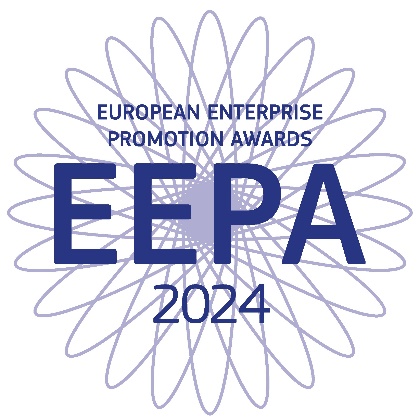 Konkurs Europejskie Nagrody Promocji Przedsiębiorczości wskazuje i wyróżnia najlepszych promotorów przedsiębiorstw i przedsiębiorczości w Europie, przedstawia najlepsze zasady i praktyki w dziedzinie przedsiębiorczości, zwiększa społeczną świadomość roli przedsiębiorców oraz zachęca i inspiruje potencjalnych przedsiębiorców.Nagrody przyznawane są w sześciu kategoriach:Promowanie ducha przedsiębiorczości:Nagroda w tej kategorii przyznawana jest za inicjatywy na szczeblu krajowym, regionalnym i lokalnym, które promują przedsiębiorczy sposób myślenia zwłaszcza wśród młodych ludzi i kobiet.Inwestowanie w umiejętności przedsiębiorcze:Nagroda w tej kategorii przyznawana jest za inicjatywy na szczeblu krajowym, regionalnym lub lokalnym mające na celu poprawę umiejętności w zakresie przedsiębiorczości, zarządzania i pracowników.Wspieranie transformacji cyfrowejUznaje inicjatywy wspierające transformację cyfrową przedsiębiorstw, umożliwiając im opracowywanie, wprowadzanie na rynek i korzystanie z wszelkiego rodzaju technologii, produktów i usług cyfrowych. Poprawa otoczenia biznesowego i wspieranie internacjonalizacji biznesu Uznaje innowacyjne polityki i inicjatywy na szczeblu krajowym, regionalnym lub lokalnym, które sprawiają, że Europa jest najbardziej atrakcyjnym miejscem do zakładania i prowadzenia działalności gospodarczej, rozwoju i zwiększania skali na jednolitym rynku, upraszcza procedury legislacyjne i administracyjne dla przedsiębiorstw oraz wdraża zasadę "najpierw myśl na małą skalę" na rzecz małych i średnich przedsiębiorstw.Wspieranie zielonej transformacji:Nagroda w tej kategorii przyznawana jest za politykę i inicjatywy na szczeblu krajowym, regionalnym i lokalnym, które wspierają zieloną transformację i aspekty dotyczące ochrony środowiska takie jak gospodarkę o obiegu zamkniętym, neutralność klimatyczną, czystą energię, zasobooszczędność, różnorodność biologiczną, na przykład poprzez rozwijanie umiejętności z zakresu prowadzenia działalności w sposób przyjazny dla środowiska, kojarzenie podmiotów i pozyskiwanie funduszy.Przedsiębiorczość odpowiedzialna i wspierająca włączenie społeczne:
Uznaje krajowe, regionalne lub lokalne inicjatywy władz, partnerstw publiczno-prywatnych lub MŚP*, które promują społeczną odpowiedzialność biznesu wśród małych i średnich przedsiębiorstw. W tej kategorii docenione zostaną również wysiłki na rzecz promowania przedsiębiorczości wśród grup znajdujących się w niekorzystnej sytuacji, takich jak osoby bezrobotne, zwłaszcza długotrwale bezrobotne, legalni migranci, niepełnosprawni czy osoby należące do mniejszości etnicznych.Nagroda główna jury może trafić do przedstawiciela którejkolwiek kategorii i zostanie przyznana zgłoszonej inicjatywie wspierania przedsiębiorczości uznanej za najbardziej twórczą i inspirującą w całej Europie.Tak więc, jeśli reprezentujesz organ krajowy, regionalny lub lokalny, partnerstwo publiczno-prywatne lub MŚP* (tylko kategoria odpowiedzialnej przedsiębiorczości sprzyjającej włączeniu społecznemu) z dowolnego miejsca w UE lub krajów stowarzyszonych w filarze MŚP Programu Jednolitego Rynku Support to SMEs - European Commission (europa.eu) i pracowałeś nad udaną inicjatywą, która pobudziła twoją gospodarkę na poziomie krajowym, regionalnym lub lokalnym, zachęcamy do udziału!Selekcja obejmuje dwa etapy. Zgłoszenia do konkursu Europejskich Nagród Promocji Przedsiębiorczości zostaną rozpatrzone tylko po przejściu wstępnych eliminacji na poziomie krajowym. Znamienite jury wybierze ostatecznych zwycięzców, którzy zostaną ogłoszeni podczas ceremonii wręczenia nagród w listopadzie 2024 roku.Więcej informacji na temat konkursu można znaleźć pod następującym adresem:https://ec.europa.eu/growth/smes/supporting-entrepreneurship/european-enterprise-promotion-awards_enWięcej informacji na temat etapu krajowego można uzyskać od krajowego przedstawiciela:Joanna DrobińskaMinisterstwo Rozwoju i Technologii Plac Trzech Krzyży 3/5 00-507 Warszawa Tel: + 48 22 411 97 11Email: Joanna.Drobinska@mrit.gov.plInicjatywa Komisji Europejskiej,Dyrekcja Generalna ds. Rynku Wewnętrznego, Przemysłu, Przedsiębiorczości i MŚP*As set out in SME definition (europa.eu) 